ČetvrtakSat 2= PERPZaokruži broj koji prikazuje koliko ima sličica.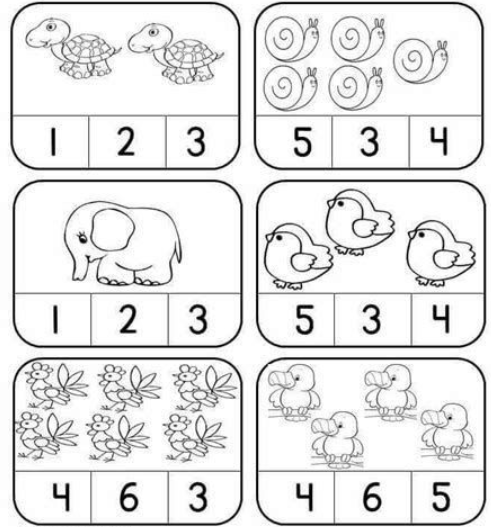 Sat 3= Hrvatski jezikCrvenom bojom prekriži sva slova a, žutom prekriži sva slova u, zelenom prekriži sva slova o, plavom prekriži sva slova e. Na kraju nabroji predmete koji počinju na određeno slovo. Sat 4= Priroda i društvoZaokruži vjesnike proljeća i imenuj ih. 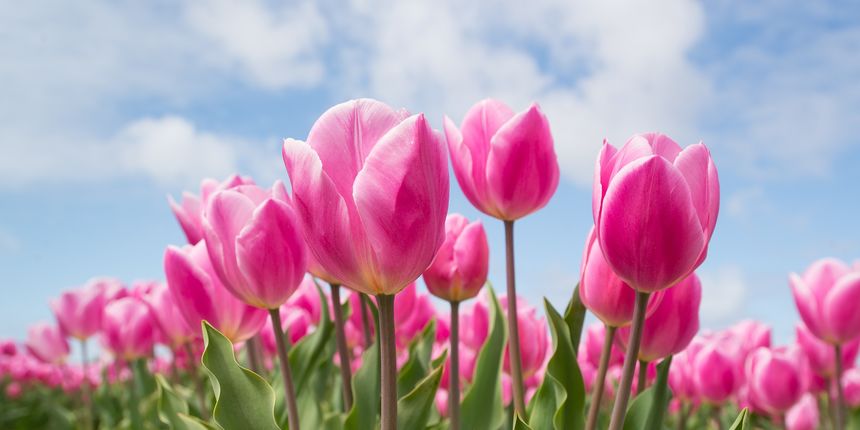 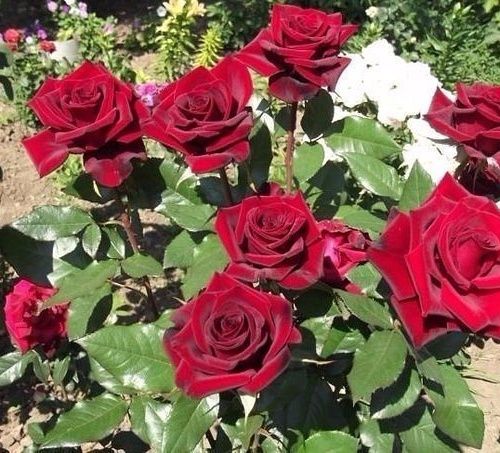 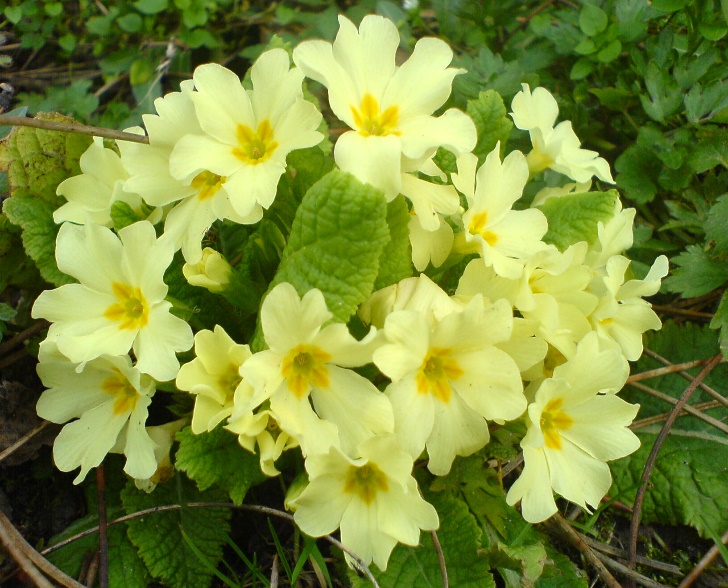 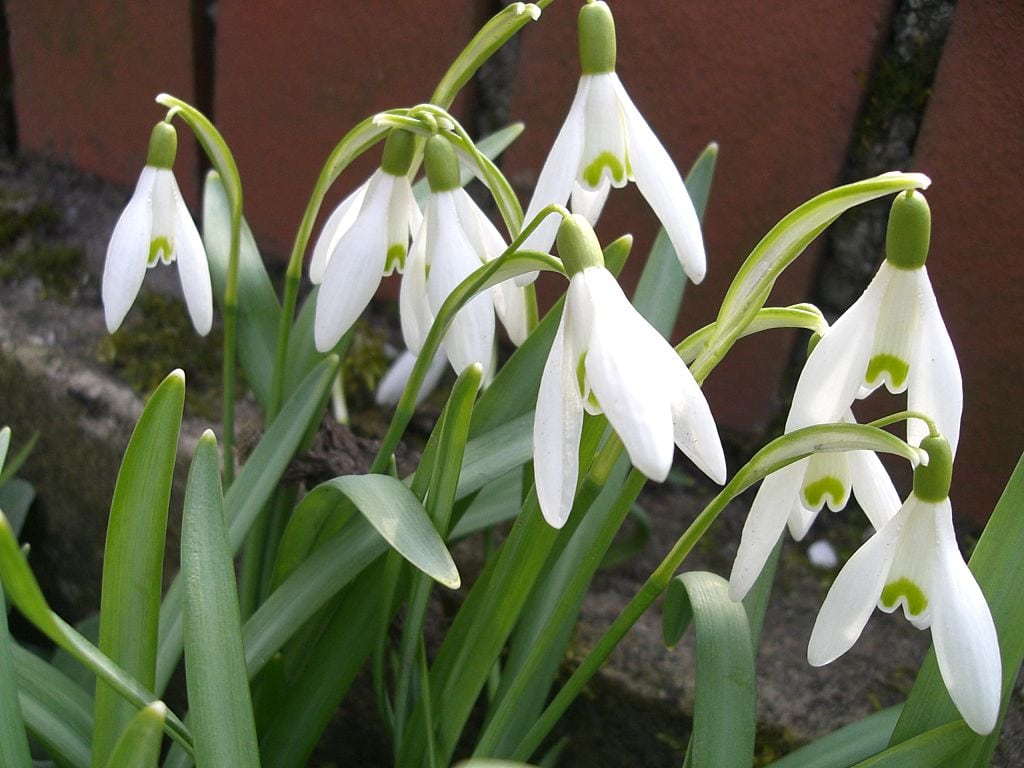 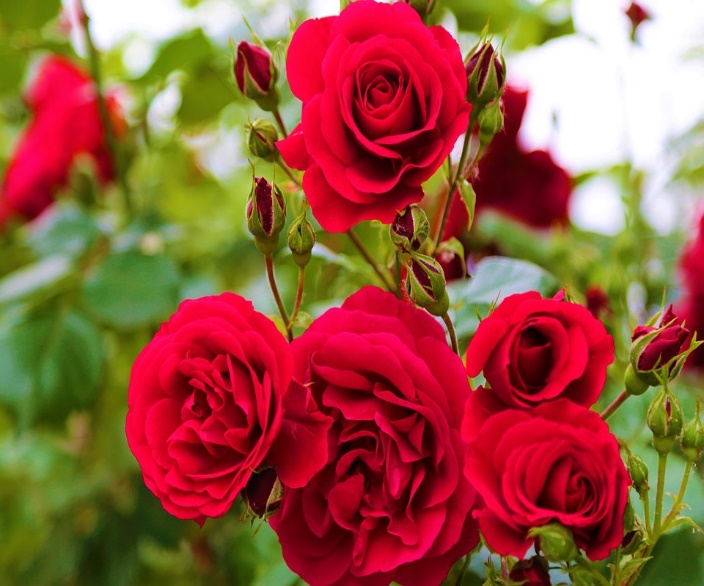 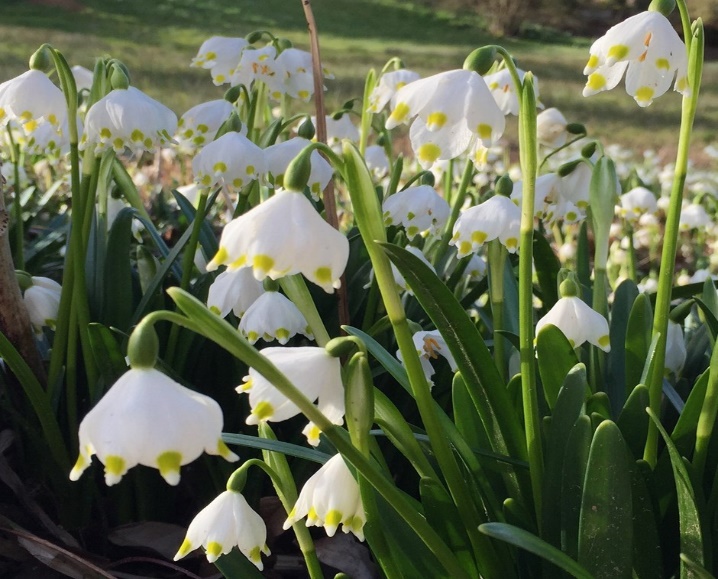 Sat 5= Tjelesna i zdravstvena kulturaZaigraj „Dan-noć“ s drugim ukućanima. Pravila već znaš, kada netko kaže „dan“, svi ustajete. Kada netko kaže „noć“, svi čučnete. Onaj koji pogriješi ispada iz igre.